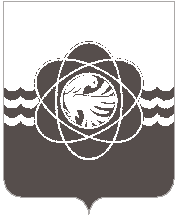 74 сессии третьего созываот 28.04.2014 № 887О принятии в муниципальнуюсобственность объектовдвижимого имуществаРассмотрев обращение Администрации муниципального образования  «город Десногорск» Смоленской области от 28.04.2014 №888,  в соответствии со ст.24 Устава муниципального образования «город Десногорск» Смоленской области, п.2.3 Положения о порядке владения, пользования и распоряжения муниципальным имуществом муниципального образования «город Десногорск» Смоленской области, учитывая рекомендации постоянной депутатской комиссии планово-бюджетной, налогам и финансам, Десногорский городской Совет                                                   Р Е Ш И Л:1. Принять от Смоленского областного государственного бюджетного учреждения «Центр информационно-коммуникационных технологий» в муниципальную собственность муниципального образования «город Десногорск» Смоленской области движимое имущество для  создания единой региональной навигационной системы мониторинга транспорта и логистики с интеграцией муниципальных диспетчерских систем, на подсистеме транспорта согласно приложению.2. Настоящее решение вступает в силу с момента опубликования в газете «Десна».И.о.Главы  муниципального образования«город Десногорск» Смоленской области                                               С.А.ГайдайчукУТВЕРЖДЕН решением Десногорскогогородского Совета    от 28.04.2014  №887Переченьдвижимого имущества, подлежащего принятию от Смоленского областного государственного бюджетного учреждения «Центр информационно-коммуникационных технологий» в муниципальную собственность муниципального образования «город Десногорск» Смоленской области№п/пНаименование объектовКоличество, шт. Стоимость, руб.1Бортовой навигационно-связной терминал ГЛОНАСС/GPS абонентский терминал Гранит-навигатор-4.10, в комплекте с тревожной кнопкой для абонентского терминала Гранит-навигатор-4.10 и голосовой связью - Гарнитура микрофонная ГМ.14 для Гранит-навигатор-4.10112500,002Бортовой навигационно-связной терминал ГЛОНАСС/GPS абонентский терминал Гранит-навигатор-4.10, в комплекте с тревожной кнопкой для абонентского терминала Гранит-навигатор-4.10 и голосовой связью - Гарнитура микрофонная ГМ.14 для Гранит-навигатор-4.10112500,003Бортовой навигационно-связной терминал ГЛОНАСС/GPS абонентский терминал Гранит-навигатор-4.10, в комплекте с тревожной кнопкой для абонентского терминала Гранит-навигатор-4.10 и голосовой связью - Гарнитура микрофонная ГМ.14 для Гранит-навигатор-4.10112500,004Бортовой навигационно-связной терминал ГЛОНАСС/GPS абонентский терминал Гранит-навигатор-4.10, в комплекте с тревожной кнопкой для абонентского терминала Гранит-навигатор-4.10 и голосовой связью - Гарнитура микрофонная ГМ.14 для Гранит-навигатор-4.10112500,005Бортовой навигационно-связной терминал ГЛОНАСС/GPS абонентский терминал Гранит-навигатор-4.10, в комплекте с тревожной кнопкой для абонентского терминала Гранит-навигатор-4.10 и голосовой связью - Гарнитура микрофонная ГМ.14 для Гранит-навигатор-4.10112500,006Бортовой навигационно-связной терминал ГЛОНАСС/GPS абонентский терминал Гранит-навигатор-4.10, в комплекте с тревожной кнопкой для абонентского терминала Гранит-навигатор-4.10 и голосовой связью - Гарнитура микрофонная ГМ.14 для Гранит-навигатор-4.10112500,007Бортовой навигационно-связной терминал ГЛОНАСС/GPS абонентский терминал Гранит-навигатор-4.10, в комплекте с тревожной кнопкой для абонентского терминала Гранит-навигатор-4.10 и голосовой связью - Гарнитура микрофонная ГМ.14 для Гранит-навигатор-4.10112500,008Бортовой навигационно-связной терминал ГЛОНАСС/GPS абонентский терминал Гранит-навигатор-4.10, в комплекте с тревожной кнопкой для абонентского терминала Гранит-навигатор-4.10 и голосовой связью - Гарнитура микрофонная ГМ.14 для Гранит-навигатор-4.10112500,009Бортовой навигационно-связной терминал ГЛОНАСС/GPS абонентский терминал Гранит-навигатор-4.10, в комплекте с тревожной кнопкой для абонентского терминала Гранит-навигатор-4.10 и голосовой связью - Гарнитура микрофонная ГМ.14 для Гранит-навигатор-4.10112500,0010Бортовой навигационно-связной терминал ГЛОНАСС/GPS абонентский терминал Гранит-навигатор-4.10, в комплекте с тревожной кнопкой для абонентского терминала Гранит-навигатор-4.10 и голосовой связью - Гарнитура микрофонная ГМ.14 для Гранит-навигатор-4.10112500,0011Бортовой навигационно-связной терминал ГЛОНАСС/GPS абонентский терминал Гранит-навигатор-4.10, в комплекте с тревожной кнопкой для абонентского терминала Гранит-навигатор-4.10 и голосовой связью - Гарнитура микрофонная ГМ.14 для Гранит-навигатор-4.10112500,0012Бортовой навигационно-связной терминал ГЛОНАСС/GPS абонентский терминал Гранит-навигатор-4.10, в комплекте с тревожной кнопкой для абонентского терминала Гранит-навигатор-4.10 и голосовой связью - Гарнитура микрофонная ГМ.14 для Гранит-навигатор-4.10112500,0013Бортовой навигационно-связной терминал ГЛОНАСС/GPS абонентский терминал Гранит-навигатор-4.10, в комплекте с тревожной кнопкой для абонентского терминала Гранит-навигатор-4.10 и голосовой связью - Гарнитура микрофонная ГМ.14 для Гранит-навигатор-4.10112500,0014Бортовой навигационно-связной терминал ГЛОНАСС/GPS абонентский терминал Гранит-навигатор-4.10, в комплекте с тревожной кнопкой для абонентского терминала Гранит-навигатор-4.10 и голосовой связью - Гарнитура микрофонная ГМ.14 для Гранит-навигатор-4.10112500,0015Бортовой навигационно-связной терминал ГЛОНАСС/GPS абонентский терминал Гранит-навигатор-4.10, в комплекте с тревожной кнопкой для абонентского терминала Гранит-навигатор-4.10 и голосовой связью - Гарнитура микрофонная ГМ.14 для Гранит-навигатор-4.10112500,0016Бортовой навигационно-связной терминал ГЛОНАСС/GPS абонентский терминал Гранит-навигатор-4.10, в комплекте с тревожной кнопкой для абонентского терминала Гранит-навигатор-4.10 и голосовой связью - Гарнитура микрофонная ГМ.14 для Гранит-навигатор-4.10112500,0017Бортовой навигационно-связной терминал ГЛОНАСС/GPS абонентский терминал Гранит-навигатор-4.10, в комплекте с тревожной кнопкой для абонентского терминала Гранит-навигатор-4.10 и голосовой связью - Гарнитура микрофонная ГМ.14 для Гранит-навигатор-4.10112500,0018Бортовой навигационно-связной терминал ГЛОНАСС/GPS абонентский терминал Гранит-навигатор-4.10, в комплекте с тревожной кнопкой для абонентского терминала Гранит-навигатор-4.10 и голосовой связью - Гарнитура микрофонная ГМ.14 для Гранит-навигатор-4.10112500,0019Бортовой навигационно-связной терминал ГЛОНАСС/GPS абонентский терминал Гранит-навигатор-4.10, в комплекте с тревожной кнопкой для абонентского терминала Гранит-навигатор-4.10 и голосовой связью - Гарнитура микрофонная ГМ.14 для Гранит-навигатор-4.10112500,0020Бортовой навигационно-связной терминал ГЛОНАСС/GPS абонентский терминал Гранит-навигатор-4.10, в комплекте с тревожной кнопкой для абонентского терминала Гранит-навигатор-4.10 и голосовой связью - Гарнитура микрофонная ГМ.14 для Гранит-навигатор-4.10112500,0021Бортовой навигационно-связной терминал ГЛОНАСС/GPS абонентский терминал Гранит-навигатор-4.10, в комплекте с тревожной кнопкой для абонентского терминала Гранит-навигатор-4.10 и голосовой связью - Гарнитура микрофонная ГМ.14 для Гранит-навигатор-4.10112500,0022Бортовой навигационно-связной терминал ГЛОНАСС/GPS абонентский терминал Гранит-навигатор-4.10, в комплекте с тревожной кнопкой для абонентского терминала Гранит-навигатор-4.10 и голосовой связью - Гарнитура микрофонная ГМ.14 для Гранит-навигатор-4.10112500,0023Бортовой навигационно-связной терминал ГЛОНАСС/GPS абонентский терминал Гранит-навигатор-4.10, в комплекте с тревожной кнопкой для абонентского терминала Гранит-навигатор-4.10 и голосовой связью - Гарнитура микрофонная ГМ.14 для Гранит-навигатор-4.10112500,0024Бортовой навигационно-связной терминал ГЛОНАСС/GPS абонентский терминал Гранит-навигатор-4.10, в комплекте с тревожной кнопкой для абонентского терминала Гранит-навигатор-4.10 и голосовой связью - Гарнитура микрофонная ГМ.14 для Гранит-навигатор-4.10112500,0025Бортовой навигационно-связной терминал ГЛОНАСС/GPS абонентский терминал Гранит-навигатор-4.10, в комплекте с тревожной кнопкой для абонентского терминала Гранит-навигатор-4.10 и голосовой связью - Гарнитура микрофонная ГМ.14 для Гранит-навигатор-4.10112500,0026Бортовой навигационно-связной терминал ГЛОНАСС/GPS абонентский терминал Гранит-навигатор-4.10, в комплекте с тревожной кнопкой для абонентского терминала Гранит-навигатор-4.10 и голосовой связью - Гарнитура микрофонная ГМ.14 для Гранит-навигатор-4.10112500,0027Бортовой навигационно-связной терминал ГЛОНАСС/GPS абонентский терминал Гранит-навигатор-4.10, в комплекте с тревожной кнопкой для абонентского терминала Гранит-навигатор-4.10 и голосовой связью - Гарнитура микрофонная ГМ.14 для Гранит-навигатор-4.10112500,0028Бортовой навигационно-связной терминал ГЛОНАСС/GPS абонентский терминал Гранит-навигатор-4.10, в комплекте с тревожной кнопкой для абонентского терминала Гранит-навигатор-4.10 и голосовой связью - Гарнитура микрофонная ГМ.14 для Гранит-навигатор-4.10112500,0029Бортовой навигационно-связной терминал ГЛОНАСС/GPS абонентский терминал Гранит-навигатор-4.10, в комплекте с тревожной кнопкой для абонентского терминала Гранит-навигатор-4.10 и голосовой связью - Гарнитура микрофонная ГМ.14 для Гранит-навигатор-4.10112500,0030Бортовой навигационно-связной терминал ГЛОНАСС/GPS абонентский терминал Гранит-навигатор-4.10, в комплекте с тревожной кнопкой для абонентского терминала Гранит-навигатор-4.10 и голосовой связью - Гарнитура микрофонная ГМ.14 для Гранит-навигатор-4.10112500,0031Бортовой навигационно-связной терминал ГЛОНАСС/GPS абонентский терминал Гранит-навигатор-4.10, в комплекте с тревожной кнопкой для абонентского терминала Гранит-навигатор-4.10 и голосовой связью - Гарнитура микрофонная ГМ.14 для Гранит-навигатор-4.10112500,0032Бортовой навигационно-связной терминал ГЛОНАСС/GPS абонентский терминал Гранит-навигатор-4.10, в комплекте с тревожной кнопкой для абонентского терминала Гранит-навигатор-4.10 и голосовой связью - Гарнитура микрофонная ГМ.14 для Гранит-навигатор-4.10112500,00ИТОГО:32400000,00